The Apple Blossom Festival concluded with a mile run for students in grades K- grade 6. It was a partly cloudy, with a touch of sun day with the temperature coming in the low 70’s. Other words, a perfect day for the Main Street Mile. For a 2nd consecutive year, 5th grader Ben Burns crossed the finish line in a time of 6:18. On the girl’s side, Ellie Alexander, a 4th grader, finished with a time of 6:56. In total, 72 children participated in the event in 13:31 to enjoy some apples from Lagoner Farms. The results for the top finishers for each grade level are as follows, with times and grades  to the side:Brendon Burns (6:45,3rd) Emerson Bobowski (6:49, 2nd) Caiden Hillegeer (6:52, 5th) Kendall Fernaays (6:59, 6th) Ian Lewis (7:00,6th), Georgie Alexander (7:03, 3rd); Andrew Petrosky (7:13, 4th), McKenna Watson (7:50,5th), Sarah Niles (8:03, 4th); Callie Leisenring (8:36, 2nd); Delanie Craft (8:38,1st) Piper Stiokas (9:51, K), Vincent Acciari (10:02, K).Ben Burns (6:19, 5th)			37. Madyson Storey (9:21, 5th)Brendon Burns (6:45, 3rd)		38. Sam Weinschreider (9:42, 4th)Emerson Bobowski (6:49, 2nd)		39. Eli Hillegeer (9:49, 2nd)Caiden Hillegeer (6:52, 5th)		40. Benny Wagner (9:50, 2nd)Ellie Alexander (6:56, 4th)		41. Dylan Hauser (9:50, 2nd)Kendall Fernaays (6:59, 6th)		42. Piper Stiokas (9:51, K)Ian Lewis (7:00, 6th)			43. Elie Weinschreider (9:56, K)Georgie Alexander (7:03, 3rd)		44. Sophie Caine (9:57, K)Aidan McVey (7:07, 5th)			45. Juniper Schembri (10:01, 3rd)Tim Niles (7:10; 6th)			46. Joshua Ganskop (10:01, 2nd)Devin Tuper (7:11, 3rd)			47. Vincent Acciari (10:02, K)Andrew Petrosky (7:13, 4th)		48. Morgan Schembri (10:03, 2nd)Audrey Murray (7:21, 6th)		49. Caleb Gasparri (10:04, 2nd)Lillyian Jacobs (&;24, 6th)		50. Daniel Swarthout (10:14, 3rd)Ethan Alexander (7:35; 6th)		51. Jaxon VanLare (10:18, 3rd) Ryan Wagner (7:44, 4th)		52. Matthew Casanzio (10:20, 2nd)Gabriel Buwalda (7:46, 2nd) 		53. Evalina Caine (10:22, 2nd)Easton Bobowski (7:48, 6th)		54. Kayleigh Lerch (10:29, K)McKenna Watson (7:50; 5th)		55. Mason Putnam (10:34, 2nd)Brooks Jones (7:54, 2nd)		56. Paige Putnam (10:35, 4th)Halle Verbridge (7:55, 5th)		57. Brianna Bouwens (10:36, 4th)Joy Caine (8:02, 6th)			58. Ruthie Gasparri (10:40; 4th)Sarah Niles (8:03, 4th)			59. Brayden Storey (10:47, 4th)Natalie Schmeelk (8:10, 5th)		60. Archer Bowman (10:54, 3rd)Ethan Niles (8:14, 5th)			61. Talon Oakley (10:56, 2nd)Grant Allen (8:21, 4th)			62. Jenna Fulton (11:08, 5th)Gabi Welker (8:28, 4th)			63. Ryne Hoody (11:08, 5th)Madison Nuessle (8:29, 6th)		64. Danica Verbridge (11:08, 2nd)Callie Leisenring (8:36, 2nd)		65.Scotty Bowman (11:21, 5th)Katie Kuhl (8:37, 5th)			66. Lia McArthur (11:31, 5th)Delanie Craft (8:38, 1st)			67. Luca Acciari (11:32, K)Julianna Frey (8:46, 6th)		68. Jamison VanLare (11:35, K)Addelyn Place (8:54, 1st)		69. Landon Williams (11:49, 3rd)Annabella Caine ( 9:15, 4th)		70. Zoe Durfee (11:52, 4th)Lauren Schmeelk (9:16, 5th)		71. Mason Cazanzio (13:30, K)Olivia Bearce (9:19, 5th)			72. Johanna Schembri (13:31, K)Main Street Mile 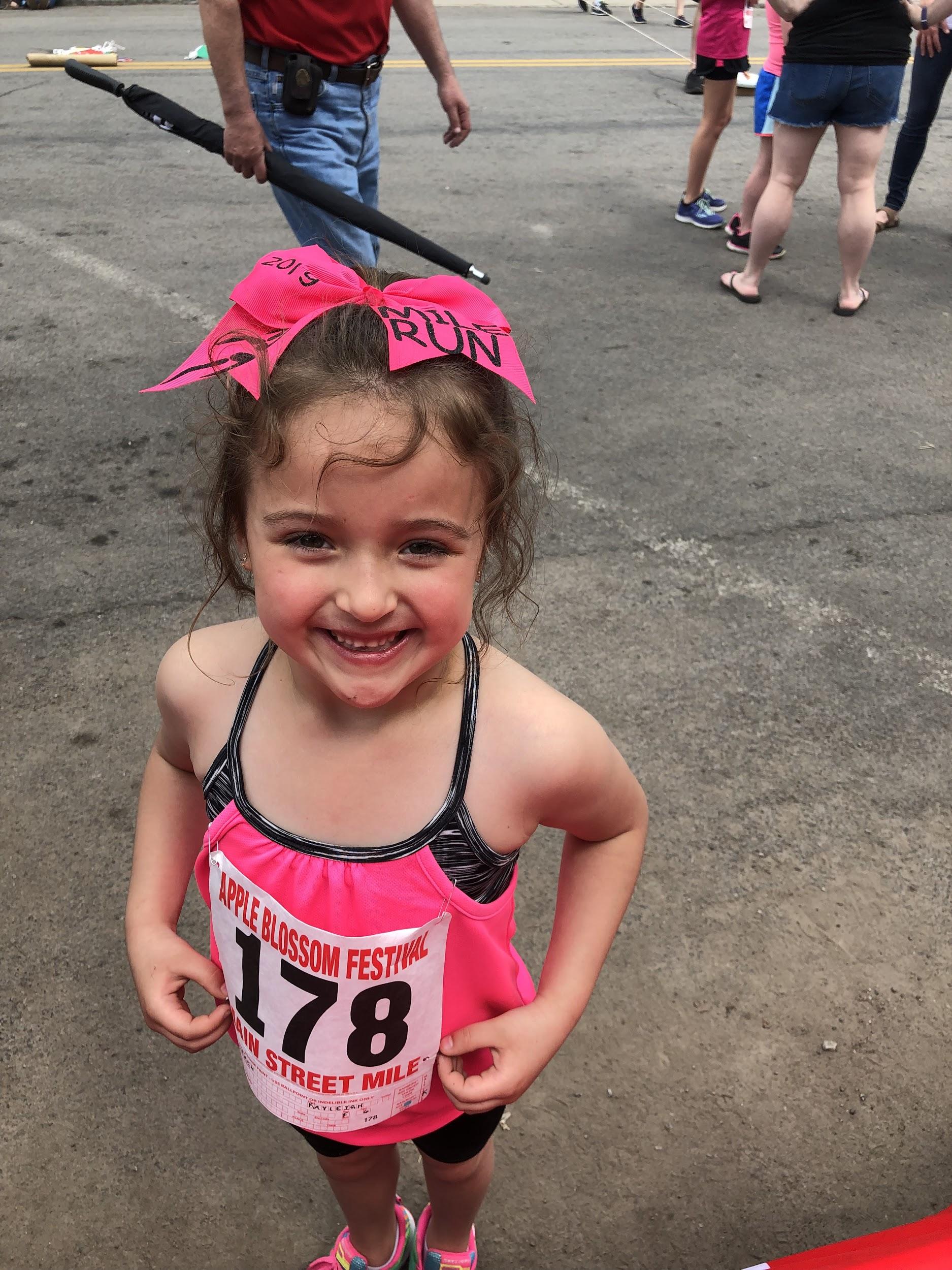 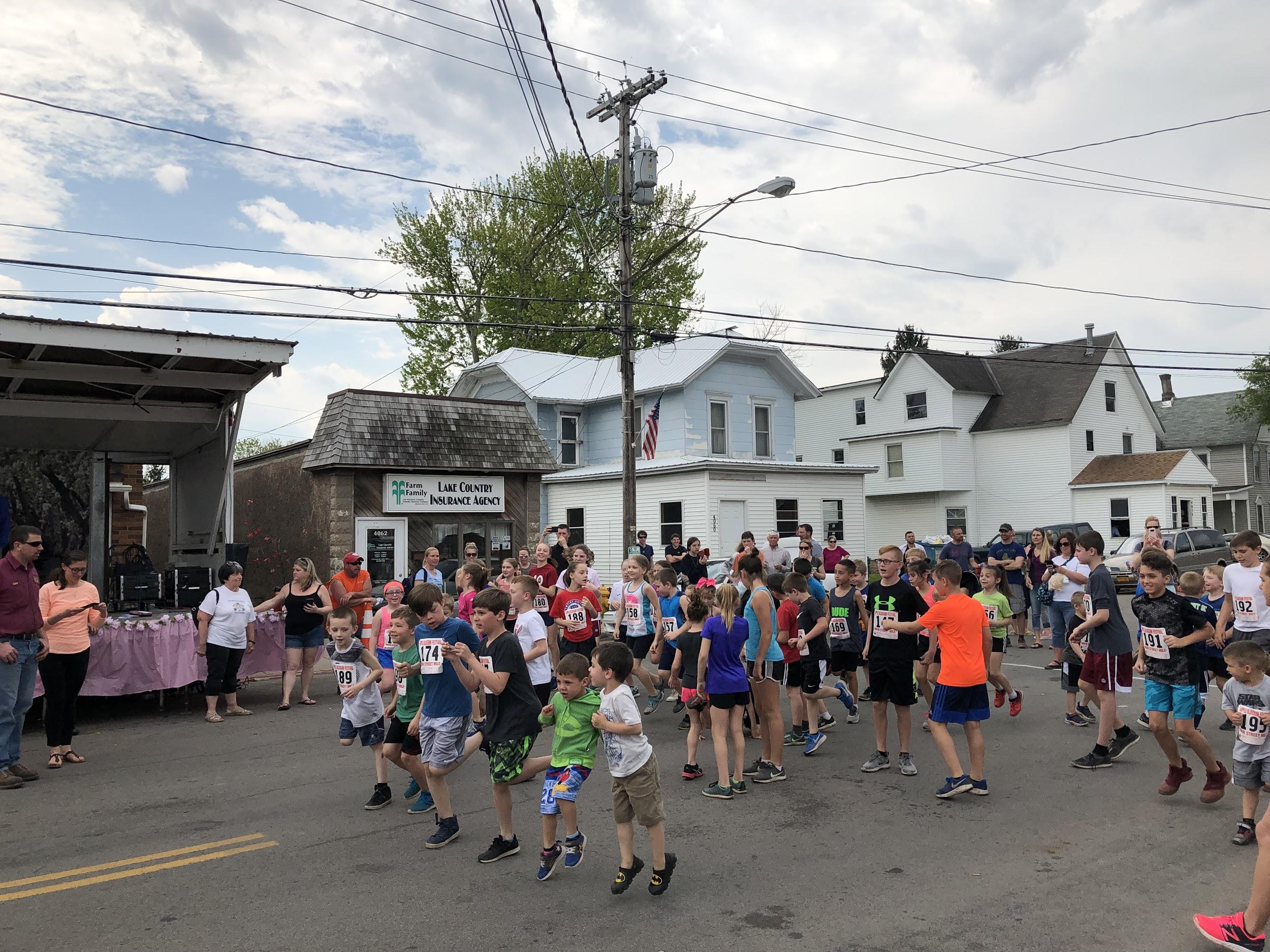 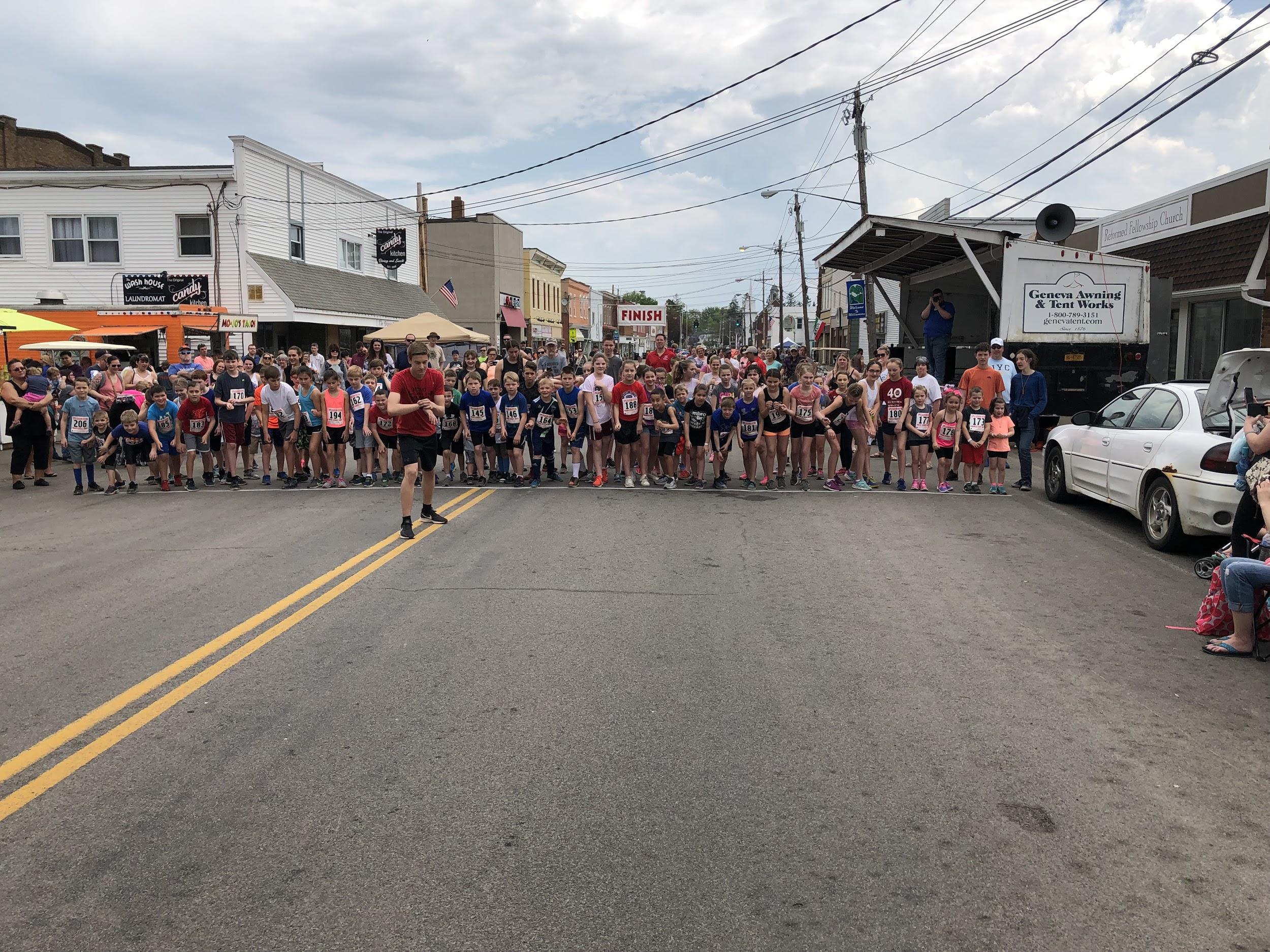 . . 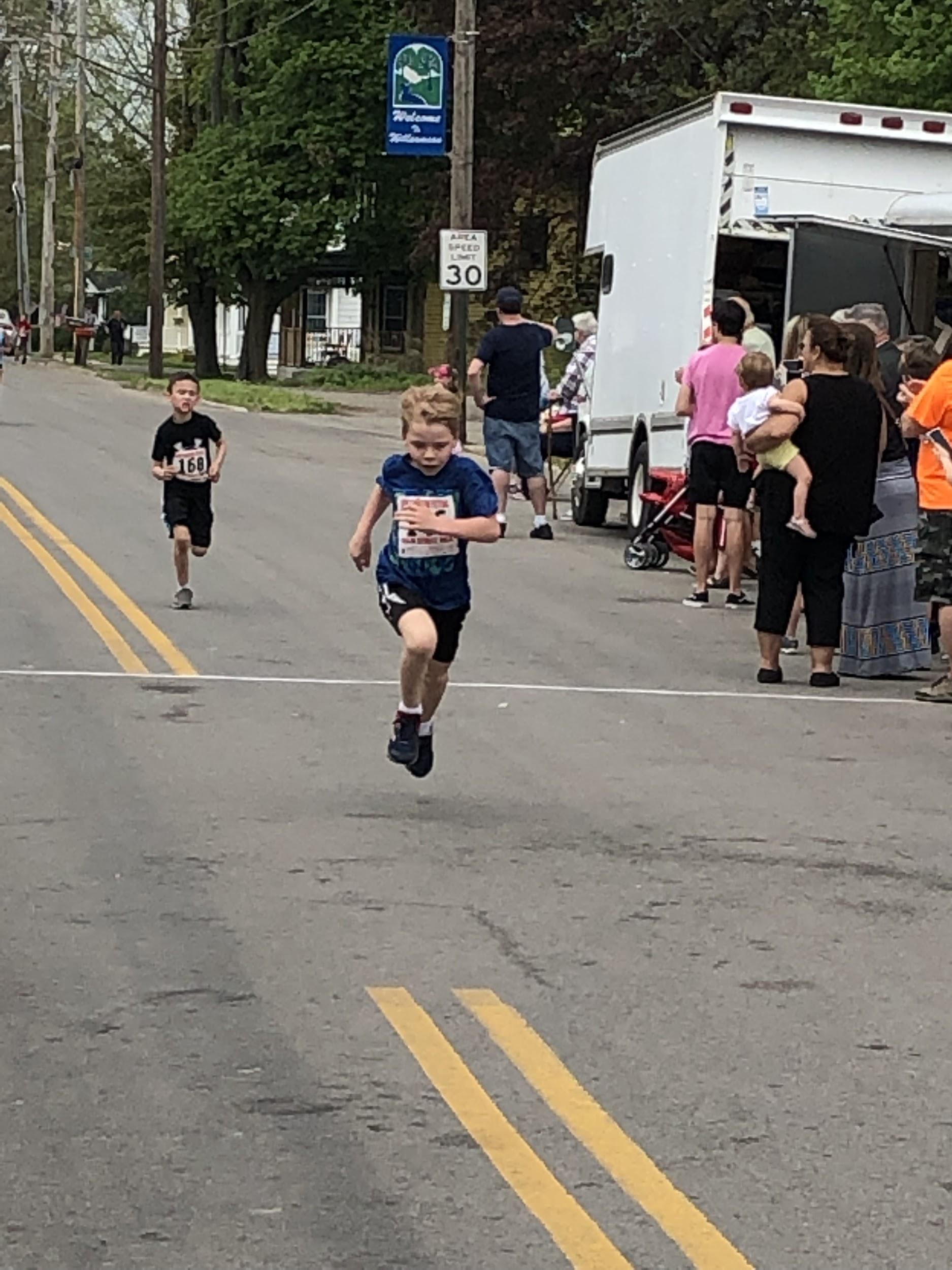 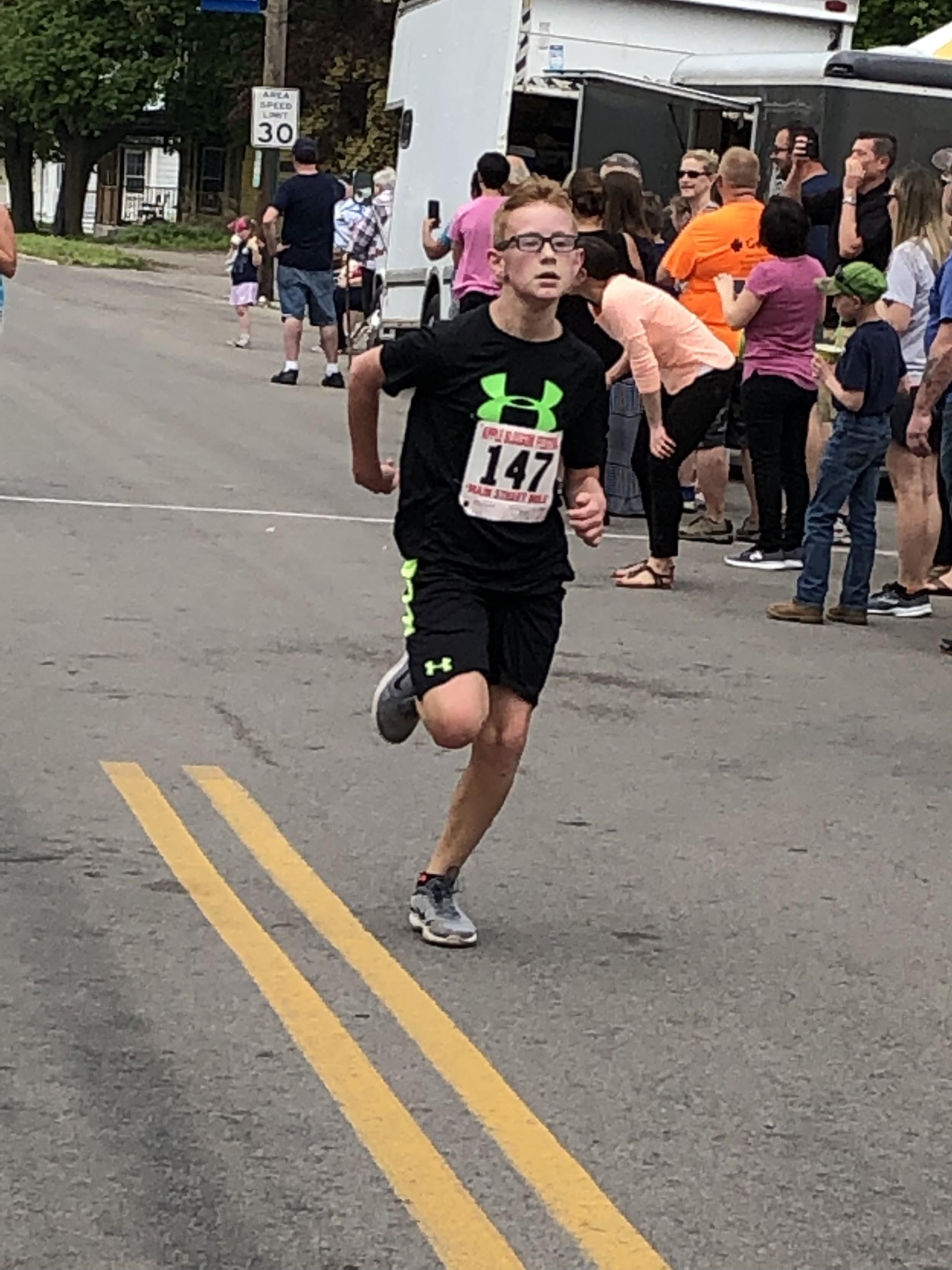 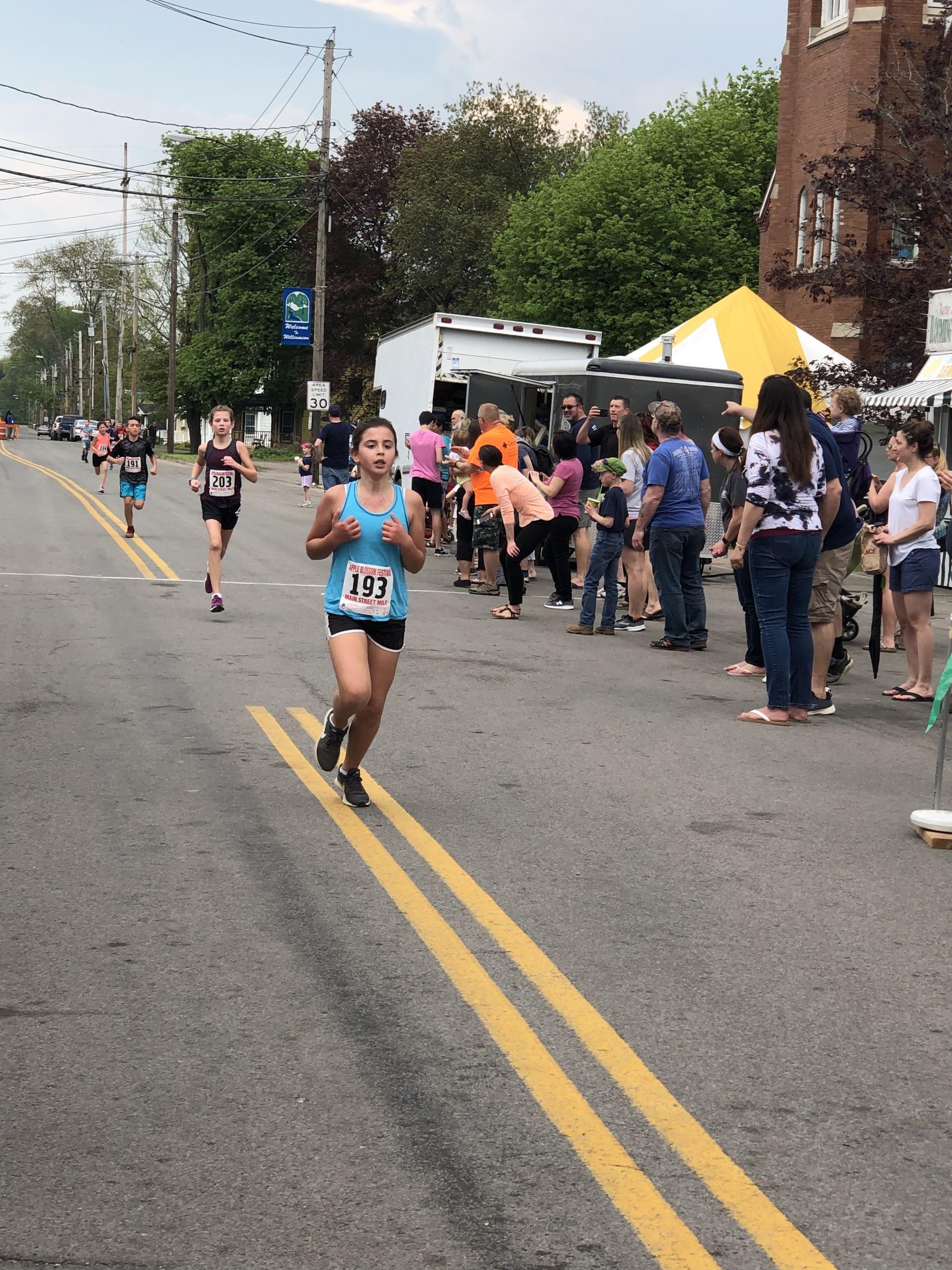 